VistA Lab Enhancements – MicrobiologyRelease: Lab Micro Interface Release 1.0 (combined build for LA*5.2*90 and LR*5.2*474)Deployment, Installation, Back-out, and Rollback Guide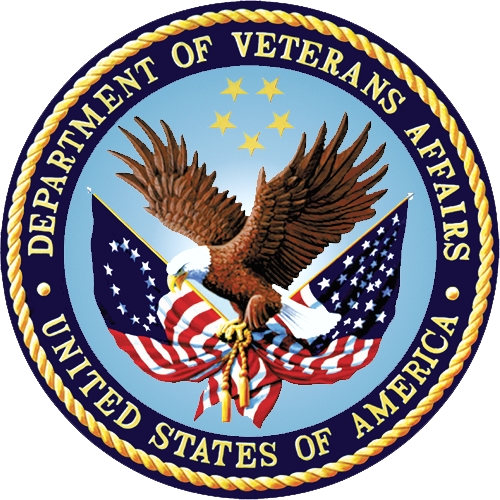 February 2017Document Version 3.2Department of Veterans AffairsOffice of Information and Technology (OI&T)Revision HistoryArtifact Rationale This document describes the Deployment, Installation, Back-out, and Rollback Plan for new products going into the VA Enterprise. The plan includes information about system support, issue tracking, escalation processes, and roles and responsibilities involved in all those activities. Its purpose is to provide clients, stakeholders, and support personnel with a smooth transition to the new product or software, and should be structured appropriately, to reflect particulars of these procedures at a single or at multiple locations.Per the Veteran-focused Integrated Process (VIP) Guide, the Deployment, Installation, Back-out, and Rollback Plan is required to be completed prior to Critical Decision Point #2 (CD #2), with the expectation that it will be updated throughout the lifecycle of the project for each build, as needed. Table of Contents1	Introduction	11.1	Purpose	11.2	Dependencies	21.3	Constraints	21.4	Orientation	21.4.1 Computer Dialogue	21.4.2 Instructions	21.4.3 User Response	22	Roles and Responsibilities	33	Deployment	33.1	Site Preparation	43.2	Software	43.3	Communications	54	Pre-Installation and Installation Preparation Instructions	54.1	Platform Installation and Preparation	54.2	Installation Timing Recommendation	54.2.1	Estimated Timing	64.2.2	Kernel Patches	64.2.3	Global Growth	64.3	Download and Extract Files	64.4	Access Requirements and Skills Needed for the Installation	64.5	Pre-Installation and System Requirements	74.6	Installation Procedure	75	Back-Out Procedure	95.1	Back-Out Strategy	95.2	Back-Out Considerations	95.3	Back-Out Criteria	95.4	Back-Out Risks	95.5	Authority for Back-Out	95.6	Back-Out Procedure	106	Rollback Procedure	106.1	Rollback Considerations	106.2	Rollback Criteria	106.3	Rollback Risks	106.4	Authority for Rollback	106.5	Rollback Procedure	10Appendix A: Examples of Auto Instrument File and Load / WorklistS	11Appendix B: Captured Install	18List of FiguresFIGURE 1: EXAMPLES OF AUTO INSTRUMENT FILE AND LOAD / WORKLISTS	11FIGURE 2: CAPTURED INSTALLATION	18List of TablesTABLE 1: ROLES AND RESPONSIBILITIES	3TABLE 2: SITE PREPARATION	4TABLE 3: SOFTWARE SPECIFICATIONS	4TABLE 4: FILES FOR RETRIEVAL	6TABLE 5: M CODE INSTALLATION INSTRUCTIONS	7IntroductionThe Installation, Back-out, Rollback Guide defines the ordered, technical steps required to install the product, and if necessary, to back-out the installation, and to roll back to the previously installed version of the product. It provides installation instructions for the VistA Lab Enhancements (VLE) Microbiology project, release Lab Micro Interface Release 1.0.The releases shall be distributed as follows: Lab Micro Interface Release 1.0, Kernel Information and Distribution System (KIDS) build available via Secure File Transfer Protocol (SFTP) from download.vista.med.va.govThe Lab Micro Interface Release 1.0 is a combined build that contains the LR*5.2*474 and the LA*5.2*90 patches.  The combined build will support the electronic bidirectional communication of automated identification and susceptibility testing instruments with the VistA Laboratory Universal Interface (UI) through middleware or a generic instrument manager.Patch LR*5.2*474 will provide new functionality to the Enter/Verify Data option of the Lab UI package. Three new release actions will now be available to the Technologist with the authority to release results.  Results will be available to the applicable authorized clinicians and providers.  In addition, the patch will allow a VA Medical Center the option of setting release defaults at the Package or User level.Patch LA*5.2*90 will provide the constructs necessary to allow Microbiology or MI subscripted tests to be added to an Auto Instrument entry.  An enhancement is also included for antibiotic susceptibility result processing which will now allow laboratories the ability to report susceptibilities to antimicrobial agents by utilizing SNOMED CT codes such as Positive and Negative.  The handling of variations is also included in the build, such as the reporting of extended-spectrum beta-lactamases or ESBL enzymes that are resistant to most beta-lactam antibiotics.  Locally mapped codes using an “L” for code set ID will now be processed for antibiotic susceptibilities. All of the following SNOMED CT codes shall be supported with the release of patch LA*5.2*90:131196009	Susceptible260357007	Moderately susceptible264841006	Intermediately susceptible30714006	Resistant10828004	Positive260385009	NegativePurposeThe purpose of this guide is to provide a single, common document that describes how, when, where, and to whom the Lab Micro Interface Release 1.0 build will be deployed and installed, as well as how it is to be backed out and rolled back, if necessary. The plan also identifies resources, communications plan, and rollout schedule.  Specific instructions for installation, back-out, and rollback are included in this document.   DependenciesPatch LA*5.2*90 includes the following dependencies: LA*5.2*74LA*5.2*88Patch LR*5.2*474 includes the following dependencies:LR*5.2*221  LR*5.2*291  LR*5.2*416  LR*5.2*422  LR*5.2*433  LR*5.2*453  ConstraintsSecurity controls will be inherited from VistA and therefore will be fully compliant with National Institute of Standards and Technology (NIST) controls and in compliance with Directive 6500.  In addition, Lab Micro Interface Release 1.0 will be 508 compliant and designed to ensure no performance impacts will be experienced in the production environments.OrientationThis section addresses package or audience specific notations or directions (e.g., symbols usedto indicate terminal dialogues or user responses) for the installation instructions included in this document. All headings and text in this guide are intentionally formatted flush left, regardless of the heading level, to save space and to make for better readability.In tables which list mandatory steps (as for installation and post-installation), a column is provided at the right-hand side so that users may check () off the step as it is performed.1.4.1 Computer DialogueThe computer dialogue will appear in Courier New 11-point font.Example: Courier New font 11 points1.4.2 InstructionsInstructions will appear in Arial 11-point font.Example: Arial font 11 points1.4.3 User ResponseUser entry responses will appear in Courier New 11-point font.Example: Courier New font 11 pointsIn VistA, every response you type must be followed by pressing the < Return > key or the < Enter > key.Roles and ResponsibilitiesThe deployment, installation, back-out, and roll-back roles and responsibilities are outlined in Table 1 which also lists the teams that will perform the tasks described in this guide.Table 1: Roles and ResponsibilitiesDeployment The Microbiology (Micro) Initiative is a collaborative solution between the VistA Laboratory Enhancement (VLE) Team and Clinical Laboratory personnel. This solution provides Micro Laboratory Technologists a system that integrates with the existing VistA Microbiology system. A National Release is planned for January 2017 after testing has been successfully completed at two Test Sites.Deployment will be performed by Local Facility staff and supported by team members from one or more of the operations organizations: Enterprise Systems Engineering (ESE), Field Operations (FO), Enterprise Operations (EO), and/or others. Site Preparation Each site must prepare for the deployment, installation, and implementation of the Micro capabilities. The extent for which they must prepare will vary based upon the sites current processes. The following table describes preparation required by the site prior to deployment.Table : Site PreparationSoftware The following table describes software specifications required at each site prior to deployment for the Lab Micro Interface Release 1.0.Table : Software SpecificationsCommunications Technicians will use email and conference calls for communication during the deployment; email and/or conference calls will be utilized to notify the stakeholders of the successful release of the product. Pre-Installation and Installation Preparation InstructionsThis section provides pre-installation and installation preparation instructions for the Lab Micro Interface Release 1.0 build.Platform Installation and PreparationThe Lab Micro Interface Release 1.0 installation must be coordinated with the Laboratory Automated Data Processing Application Coordinator (ADPAC) at each site.Installation Timing RecommendationThe Lab Micro Interface Release 1.0 may be loaded with users on the system if the Lab Interface related activities have been halted, which includes, but is not limited to, the following:Editing of an Auto Instrument file entry. Turning off the Auto Downloading process to prevent the building and downloading of a Load/Worklist to the Instrument Manager. Shutting down all LA7UI logical links and any other HL7 process (HLZTCP or HLLP processes) to prevent the processing of result messages from the IM.Estimated TimingThe installation will take less than 5 minutes.  Kernel PatchesKernel patches must be current on the target system to avoid problems loading and/or installing this patch.Global GrowthThere is no significant change to global growth.Download and Extract FilesThe product and associated documentation will be available via the National Patch Tracking Module in FORUM and the SOFTWARE.DIR directory at the OI&T Field Offices listed below.   REDACTEDThe preferred method is to retrieve the file(s) using Secure File Transfer Protocol (SFTP) from download.vista.med.va.gov, which transmits files from the first available SFTP server.                                   Table : Files for RetrievalAccess Requirements and Skills Needed for the InstallationThis guide is written with the assumption that the reader is experienced or familiar with the following:VistA computing environmentVA FileMan data structures and terminologyMicrosoft WindowsLocal or Regional OI&T staff will coordinate the patch installation with the Laboratory Information Manager (LIM) at each site.  The Local or Regional OI&T staff have the necessary access and skill set to conduct the installation.Pre-Installation and System Requirements The Lab Micro Interface Release 1.0 installation must be coordinated with the Laboratory Automated Data Processing Application Coordinator (ADPAC) to ensure that all Lab Interface related activities are halted.Installation Procedure Follow the instructions outlined in the Table below to install the software.Table : M Code Installation InstructionsBack-Out ProcedureThe build does not make any changes that would affect the operational state of the software and platform settings.  The functionality in the Lab Micro Interface Release 1.0 build will not be available until the installation process has been successfully completed.Back-Out StrategyDuring installation, if the option to back up routines was run as directed, ‘Backup a Transport Global’, then routines have the ability to be restored from the “backup” MailMan message that was generated.  However, the KIDS installation process does not perform a restore of other VistA components, such as data dictionary, cross-reference, and template changes, etc. Prior to attempting a back-out of the software, please contact the VA Help Desk at 1-855-673-4357 for support or assistance.Back-Out ConsiderationsThe LIM and the Chief of Pathology have the authority to order the back-out.Back-Out CriteriaCriteria for a back-out includes, but are not limited, to the following:Failed baseline testing.Non-recoverable software error.Back-Out RisksNo back-out risks have been determined at this time.Authority for Back-OutThe LIM and the Chief of Pathology have the authority to order the Back-out Procedure.Back-Out ProcedureThe need for a back-out is highly unlikely, however if it is required, please contact the Product Support team for assistance.  Rollback ProcedureThe LR*5.2*474 and LA*5.2*90 patches (part of the combined build, Lab Micro Interface Release 1.0) as well as any installed dependent patch changes that follow these releases need to be taken out in reverse of the order in which they were installed; routines and data dictionary modifications and populated data must also be rolled back in reverse order.Please contact the VA Help Desk at 1-855-763-4357 for support or assistance regarding roll-back procedures.Rollback ConsiderationsNo rollback considerations have been determined at this time.Rollback CriteriaThe only criteria for a rollback that has been determined at this time is that the installation failed baseline testing.Rollback RisksThe only risk determined at this time is the possibility of downtime which would only effect the users of the Laboratory package.Authority for RollbackThe LIM, the Lab Manager, and the Chief of Pathology have the authority to require the rollback and accept the risks.Rollback ProcedureThe need for a rollback is highly unlikely, however if it is required, please contact the Product Support team for assistance.  The rollback procedure will require Lab downtime and a reinstall of any previous KIDS versions.  Appendix A: Examples of Auto Instrument File and Load / Worklists Figure 1 below displays examples of the AUTO INSTRUMENT file (#62.4) and LOAD / WORKLIST pairs for the BD EpiCenterTM and bioMérieux Myla TM software and the BD BactecTM, Dade MicroScan TM, and bioMérieux VitekTM systems. Note: For more information on configurations with applicable middleware and analyzers, consult the manufacturer of the product(s).Figure : Examples of Auto Instrument File and Load / WorklistsAppendix B: Captured InstallThe following is an example of a captured install with LA*5.2*90 installed first followed by LR*5.2*474 as part of the installation process for the Lab Micro Interface Release 1.0 build.Figure : Captured InstallationDateDocument VersionDescriptionAuthor / Team Role02/02/20173.2Updates to Table 3.REDACTED01/10/20173.1Addition of version number for Data Innovation’s Instrument Manager.REDACTED01/06/20173.0Minor technical edits based on feedback from Michael Belschwinder and Claudette Murch of Enterprise Project Management Office.REDACTED01/05/20172.9Updated routine checksums in Table 5; addition of new examples for Figure 1. Figure 1 moved to Appendix. Removed section 5.2.1 Load Testing as not applicable. Captured install updated.REDACTED12/20/20162.8Removed LR*5.2*463 information.REDACTED12/16/20162.7Updated figure 1 and document names in section 4.3. REDACTED12/15/20162.6Reordered section 4.REDACTED12/14/20162.5Removed IOC Test Site information per feedback from Enterprise Project Management Office.REDACTED12/07/20162.4Addition of Appendix.REDACTED12/05/20162.3Removed MMRS*1.0*4 related information.REDACTED11/30/20162.2Updated figure 1; examples provided by Randal Frommater.REDACTED11/28/20162.1Addition of Lab Micro Interface Release 1.0 captured install.REDACTED11/07/20162.0Incorporation of MMRS*1.0*4 captured install.REDACTED11/02/20161.9Technical Edit provided by Enterprise Project Management Office; some verbiage updated.REDACTED09/21/20161.8Updated captured install in Appendix for MMRS.REDACTED09/20/20161.7Addition of post installation instructions and captured install example for MMRS.REDACTED09/18/20161.6Updated to include details for MMRS*1.0*4 and new patch LR*5.2*474.  Information pertaining to LA*5.2*90 updated.REDACTED09/10/20161.5Added preliminary information for patch LR*5.2*474.REDACTED08/25/20161.4Updated document to include MMRS and LA*5.2*90 patches.REDACTED05/05/20161.3Updated Build Name; completed formatting change to center table headings.REDACTED05/01/20161.2Removed Workload code instructions; added notation regarding Workload codes. Replaced Captured Install with updated example Appendix A and TOC.REDACTED03/17/20161.1Updated Section 5. Back-out Procedure.REDACTED03/02/20161.0Baselined document for the release. REDACTEDIDTeamPhase / RoleTasks1Field Operations (FO)DeploymentPlan and schedule deployment (including orchestration with vendors).2FODeploymentDetermine and document the roles and responsibilities of those involved in the deployment.3FODeploymentTest for operational readiness. 4FODeploymentExecute deployment.5FOInstallationPlan and schedule installation. 6FOInstallationEnsure authority to operate and that certificate authority security documentation is in place.7FOInstallationValidate through facility point of contact to ensure that IT equipment has been accepted using asset inventory processes.8FOInstallationsCoordinate training. 9FOBack-outConfirm availability of back-out instructions and back-out strategy.10FOPost DeploymentHardware, Software and System Support.Site/OtherProblem/Change NeededFeatures to Adapt/Modify to New ProductActions/StepsOwnerAll Determine changes to current processes.Existing Micro MDRO and Instrument interface procedures. Evaluate how new processes differ from current processes and adapt training accordingly. Micro Technologists, Laboratory Information Managers (LIMs), Facility Business Owners Sites using a VistA Micro currently. Evaluate configuration changes that will need to be made to adapt to new Micro enhancements. Existing Order Menus, Order Sets, and Quick Orders. If using Generic Lab or Consult Order Types, determine if there are ordering menus, sets, and/or quick orders that need to be modified.Micro Technologists, LIMs, Facility Business Owners Required SoftwareManufacturerOtherThe following prerequisite release is required for the Lab Micro Interface Release 1.0:Lab Auto Release 1.0 (LR*5.2*458 and LA*5.2*88)Not applicable.Local OI&T staff will provide the assistance needed to ensure that the users have the latest patches and upgrades required for the build.Data Innovations Instrument Manager (IM) version 8.13.03 or greater.Data InnovationsLocal OI&T staff and Data Innovations support will provide the assistance needed to ensure that the users have version 8.13.03 or greater of the IM for the utilization of the full functionality in the Lab Micro Interface Release 1.0 build.VA Hybrid Health Level Seven (HL7) driver v8.00.0018 or greater.Not applicable.Local OI&T staff will provide the assistance needed to ensure that the users have the latest HL7 driver.File Name                   Contents            Retrieval Format LAB_MICRO_INTERFACE_ RELEASE_1_0.KIDHost File containing ASCIIASCIILAB_MICRO_INTERFACE_RELEASE_1_0_DOCS.ZIPVLE Micro_Lab_Micro_Interface_Release_1.0_Technical_ManualVLE Micro_Lab_Micro_Interface_Release_1.0_User_GuideVLE Micro_Deployment_Installation_Roll Back_Back Out_GuideBinaryStep #DescriptionDescription1Access the KIDS menu (XPD MAIN).Access the KIDS menu (XPD MAIN).2From the KIDS menu, select the Installation menu.From the KIDS menu, select the Installation menu.3From the Installation menu, select option #1:  Load a Distribution.From the Installation menu, select option #1:  Load a Distribution.4When prompted, ‘Enter a Host File:’, select LAB_MICRO_INTERFACE_RELEASE_1_0.KIDWhen prompted, ‘Enter a Host File:’, select LAB_MICRO_INTERFACE_RELEASE_1_0.KID5When prompted, ‘Want to Continue with Load? YES//’, respond "Yes".When prompted, ‘Want to Continue with Load? YES//’, respond "Yes".6When prompted, ‘Want to RUN the Environment Check Routine? YES//’ respond "Yes".When prompted, ‘Want to RUN the Environment Check Routine? YES//’ respond "Yes".7From the Installation menu, select option #2, Verify Checksums in Transport Global.From the Installation menu, select option #2, Verify Checksums in Transport Global.8When prompted ‘Select INSTALL NAME:’ respond ‘LA*5.2*90’When prompted ‘Select INSTALL NAME:’ respond ‘LA*5.2*90’9When prompted ‘Want each Routine Listed with Checksums: Yes//’ respond “Yes”When prompted ‘Want each Routine Listed with Checksums: Yes//’ respond “Yes”aVerify the following routine information for LA*5.2*90:LA7VHLU6  Calculated   58736241LA7VIN2A  Calculated   34485992LA7VIN7   Calculated   83943151LA7VIN7A  Calculated   61187996LA7VIN7B  Calculated   65792075LA90A     Calculated   5670536bVerify the following routine information for LR*5.2*474:LRMIEDZ2  Calculated   72283385LRVR0     Calculated   154172378LRVRMI2   Calculated   36282264LRVRMI2A  Calculated   78602425LRVRMI3   Calculated   26756120LRVRMI4   Calculated   39771458LRVRMI4A  Calculated   9647128910From the Installation menu, select option #3, Print Transport GlobalFrom the Installation menu, select option #3, Print Transport Global11When prompted ‘Select INSTALL NAME:’ respond ‘LA*5.2*90’When prompted ‘Select INSTALL NAME:’ respond ‘LA*5.2*90’12When prompted ‘Select one of the following:” respond “1” for Print Summary.When prompted ‘Select one of the following:” respond “1” for Print Summary.13When prompted ‘Want each Routine Listed with Checksums: Yes//’ respond “Yes”When prompted ‘Want each Routine Listed with Checksums: Yes//’ respond “Yes”14From the Installation menu, select option #4, Compare Transport Global to Current System.From the Installation menu, select option #4, Compare Transport Global to Current System.15When prompted ‘Select INSTALL NAME:’ respond ‘LA*5.2*90’When prompted ‘Select INSTALL NAME:’ respond ‘LA*5.2*90’16When prompted ‘Select one of the following:” respond “2” for Second line of Routines only.When prompted ‘Select one of the following:” respond “2” for Second line of Routines only.17From the Installation menu, select option #5:  Backup a Global Transport.From the Installation menu, select option #5:  Backup a Global Transport.18When prompted ‘Select INSTALL NAME:’ respond ‘LA*5.2*90’When prompted ‘Select INSTALL NAME:’ respond ‘LA*5.2*90’19From the Installation menu, select option #6:  Install Package(s).From the Installation menu, select option #6:  Install Package(s).20When prompted ‘Select INSTALL NAME:’ respond ‘LA*5.2*90’When prompted ‘Select INSTALL NAME:’ respond ‘LA*5.2*90’21When prompted 'Want KIDS to INHIBIT LOGONs during the install?  NO//', respond "NO".When prompted 'Want KIDS to INHIBIT LOGONs during the install?  NO//', respond "NO".22When prompted 'Want KIDS to Rebuild Menu Trees Upon Completion of Install? NO//', respond "NO".When prompted 'Want KIDS to Rebuild Menu Trees Upon Completion of Install? NO//', respond "NO".23When prompted 'Want KIDS to INHIBIT LOGONs during the install? NO//', respond "NO".When prompted 'Want KIDS to INHIBIT LOGONs during the install? NO//', respond "NO".24When prompted 'Want to DISABLE Scheduled Options, Menu Options, and Protocols? NO//', respond "NO".When prompted 'Want to DISABLE Scheduled Options, Menu Options, and Protocols? NO//', respond "NO".25If prompted 'Delay Install (Minutes): (0 - 60): 0//', respond "NO".If prompted 'Delay Install (Minutes): (0 - 60): 0//', respond "NO".26After receiving the message ‘Install Completed’, print out the Install for both the LA*5.2*90 and the LR*5.2*474 patches.  From the KIDS menu, select the Utilities menu.After receiving the message ‘Install Completed’, print out the Install for both the LA*5.2*90 and the LR*5.2*474 patches.  From the KIDS menu, select the Utilities menu.27From the Utilities menu, select Install File Print.From the Utilities menu, select Install File Print.28When prompted ‘Select INSTALL NAME:’ respond ‘LA*5.2*90’When prompted ‘Select INSTALL NAME:’ respond ‘LA*5.2*90’29From the Utilities menu, select Install File Print.From the Utilities menu, select Install File Print.30When prompted ‘Select INSTALL NAME:’ respond ‘LR*5.2*474’When prompted ‘Select INSTALL NAME:’ respond ‘LR*5.2*474’31Save all printouts.Save all printouts.Auto Instrument: EPICENTERNUMBER: 285                             NAME: EPICENTER  LOAD/WORK LIST: BACTEC FX  ENTRY for LAGEN ROUTINE: Accession cross-reference  CROSS LINKED BY: IDE                  MESSAGE CONFIGURATION: LA7UI3  METHOD: BACTEC                        DEFAULT ACCESSION AREA: MICROBIOLOGY  OVERLAY DATA: YES                     STORE REMARKS: YESNUMBER: 1                               TEST: BLOOD CULTURE  UI TEST CODE: STDANF                  ACCEPT RESULTS FOR THIS TEST: YES  DOWNLOAD TO INSTRUMENT: YESNUMBER: 2                               TEST: MYCOLOGY CULTURE  UI TEST CODE: MYCFLYTIC               ACCEPT RESULTS FOR THIS TEST: YES  DOWNLOAD TO INSTRUMENT: YES  FILE BUILD ENTRY: EN                  FILE BUILD ROUTINE: LA7UID  AUTO DOWNLOAD: YES                    SHORT ACCESSION # LENGTH: 5  AUTO RELEASE: NO                      WKLD METHOD: BACTEC 9240  WKLD CODE METHOD NAME: BACTEC 9240    WKLD CODE SUFFIX: .7103Load/Worklist: BACTEC FXNAME: BACTEC FX                         LOAD TRANSFORM: UNIVERSAL  TYPE: TRAY,CUP                        CUPS PER TRAY: 10  FULL TRAY'S ONLY: NO                  INCLUDE UNCOLLECTED ACCESSIONS: NO  USER ACCESS AUTHORIZATION: LRVERIFY   DATE OF SETUP: JUN 13, 2016PROFILE: BLOOD CULTURE                  ACCESSION AREA: BLOOD CULTURE  UID VERIFICATION: ANY ACCESSION AREA  STORE DUPLICATE COMMENTS: NO  DEFAULT REFERENCE LABORATORY: TAMPA VAMC  AUTO RELEASE: NOTEST: BLOOD CULTURE                     BUILD NAME ONLY: NOTEST: MYCOLOGY CULTURE                  BUILD NAME ONLY: NOPROFILE: MYCOLOGY CULTURE               ACCESSION AREA: FUNGAL  UID VERIFICATION: ANY ACCESSION AREA  DEFAULT REFERENCE LABORATORY: TAMPA VAMC  AUTO RELEASE: NOTEST: MYCOLOGY CULTURE                  BUILD NAME ONLY: NO  WKLD METHOD: BACTEC 9240              WKLD CODE METHOD NAME: BACTEC 9240  WKLD CODE SUFFIX: .7103               MAJOR ACCESSION AREA: MICROBIOLOGY  LAB SUBSECTION: BLOOD CULTUREAuto Instrument: VITEK MSNUMBER: 286                             NAME: VITEK MS  LOAD/WORK LIST: VITEK MS  ENTRY for LAGEN ROUTINE: Accession cross-reference  CROSS LINKED BY: IDE                  MESSAGE CONFIGURATION: LA7UI3  METHOD: VITEK                         DEFAULT ACCESSION AREA: MICROBIOLOGY  OVERLAY DATA: YES                     STORE REMARKS: YESNUMBER: 1                               TEST: BLOOD CULTURE  UI TEST CODE: C                       ACCEPT RESULTS FOR THIS TEST: YES  DOWNLOAD TO INSTRUMENT: YESNUMBER: 2                               TEST: CULTURE & SUSCEPTIBILITY  UI TEST CODE: C                       ACCEPT RESULTS FOR THIS TEST: YES  DOWNLOAD TO INSTRUMENT: YESNUMBER: 3                               TEST: MYCOLOGY CULTURE  UI TEST CODE: C                       ACCEPT RESULTS FOR THIS TEST: YES  DOWNLOAD TO INSTRUMENT: YESNUMBER: 4                               TEST: CULTURE & SUSCEPTIBILITY  UI TEST CODE: o2-Final Organism Name  ACCEPT RESULTS FOR THIS TEST: YES  DOWNLOAD TO INSTRUMENT: NO  FILE BUILD ENTRY: EN                  FILE BUILD ROUTINE: LA7UID  MICRO INTERPRETATION CHECK: CHECK BOTH FILE AND INSTRUMENT INTERPRETATION OVERWRITE WITH FILE                         AUTO DOWNLOAD: YES  SHORT ACCESSION # LENGTH: 5           AUTO RELEASE: NO  WKLD METHOD: VITEK AMS                WKLD CODE METHOD NAME: VITEK AMS  WKLD CODE SUFFIX: .7087Load/Worklist: VITEK MSNAME: VITEK MS                          LOAD TRANSFORM: UNIVERSAL  TYPE: SEQUENCE/BATCH                  CUPS PER TRAY: 0  FULL TRAY'S ONLY: NO                  EXPAND PANELS ON PRINT: NO  INCLUDE UNCOLLECTED ACCESSIONS: NO    USER ACCESS AUTHORIZATION: LRVERIFY  DATE OF SETUP: JUL 15, 2016PROFILE: CULTURE                        ACCESSION AREA: MICROBIOLOGY  UID VERIFICATION: ANY ACCESSION AREA  STORE DUPLICATE COMMENTS: NO  DEFAULT REFERENCE LABORATORY: TAMPA VAMC  AUTO RELEASE: NOTEST: BLOOD CULTURE                     BUILD NAME ONLY: NOTEST: MYCOLOGY CULTURE                  BUILD NAME ONLY: NOTEST: CULTURE & SUSCEPTIBILITY          BUILD NAME ONLY: NO  WKLD METHOD: VITEK AMS                WKLD CODE METHOD NAME: VITEK AMS  WKLD CODE SUFFIX: .7087               MAJOR ACCESSION AREA: MICROBIOLOGY  LAB SUBSECTION: MICROBIOLOGYAuto Instrument: VITEK IINUMBER: 287                             NAME: VITEK II  LOAD/WORK LIST: VITEK II  ENTRY for LAGEN ROUTINE: Accession cross-reference  CROSS LINKED BY: IDE                  MESSAGE CONFIGURATION: LA7UI3  METHOD: VITEK                         DEFAULT ACCESSION AREA: MICROBIOLOGY  OVERLAY DATA: YES                     STORE REMARKS: YESNUMBER: 1                               TEST: CULTURE & SUSCEPTIBILITY  UI TEST CODE: C                       ACCEPT RESULTS FOR THIS TEST: YES  DOWNLOAD TO INSTRUMENT: YESNUMBER: 2                               TEST: BLOOD CULTURE  UI TEST CODE: C                       ACCEPT RESULTS FOR THIS TEST: YES  DOWNLOAD TO INSTRUMENT: YESNUMBER: 3                               TEST: MYCOLOGY CULTURE  UI TEST CODE: C                       ACCEPT RESULTS FOR THIS TEST: YES  DOWNLOAD TO INSTRUMENT: YES  FILE BUILD ENTRY: EN                  FILE BUILD ROUTINE: LA7UID  AUTO DOWNLOAD: YES                    AUTO RELEASE: NO  WKLD METHOD: VITEK                    WKLD CODE METHOD NAME: VITEK  WKLD CODE SUFFIX: .7015Load/Worklist: VITEK IINAME: VITEK II                          LOAD TRANSFORM: UNIVERSAL  TYPE: SEQUENCE/BATCH                  CUPS PER TRAY: 0  FULL TRAY'S ONLY: NO                  EXPAND PANELS ON PRINT: NO  INCLUDE UNCOLLECTED ACCESSIONS: NO    USER ACCESS AUTHORIZATION: LRVERIFY  DATE OF SETUP: SEP 16, 2016PROFILE: CULTURE                        ACCESSION AREA: MICROBIOLOGY  UID VERIFICATION: ANY ACCESSION AREA  STORE DUPLICATE COMMENTS: NO  DEFAULT REFERENCE LABORATORY: TAMPA VAMC  AUTO RELEASE: NOTEST: CULTURE & SUSCEPTIBILITY          BUILD NAME ONLY: NOTEST: BLOOD CULTURE                     BUILD NAME ONLY: NOTEST: MYCOLOGY CULTURE                  BUILD NAME ONLY: NO  WKLD METHOD: VITEK AMS                WKLD CODE METHOD NAME: VITEK AMS  WKLD CODE SUFFIX: .7087               MAJOR ACCESSION AREA: MICROBIOLOGY  LAB SUBSECTION: MICROBIOLOGYAuto Instrument: MICROSCANNUMBER: 95                              NAME: MICROSCAN  LOAD/WORK LIST: MICROSCAN  ENTRY for LAGEN ROUTINE: Accession cross-reference  CROSS LINKED BY: IDE                  MESSAGE CONFIGURATION: LA7UI1  METHOD: MICROSCAN                     OVERLAY DATA: YES  STORE REMARKS: YESNUMBER: 1                               TEST: CULTURE, ABSCESS  UI TEST CODE: ID                      DOWNLOAD TO INSTRUMENT: YES  STORE REMARKS: YES                    ACCESSION AREA: MICROBIOLOGY CDDNUMBER: 2                               TEST: CULTURE, ASPIRATE  UI TEST CODE: ID                      DOWNLOAD TO INSTRUMENT: YES  STORE REMARKS: YES                    ACCESSION AREA: MICROBIOLOGY CDDNUMBER: 3                               TEST: CULTURE, BLOOD  UI TEST CODE: ID                      DOWNLOAD TO INSTRUMENT: YES  STORE REMARKS: YES                    ACCESSION AREA: BLOOD CULTURESNUMBER: 4                               TEST: CULTURE, BODY FLUID  UI TEST CODE: ID                      DOWNLOAD TO INSTRUMENT: YES  STORE REMARKS: YES                    ACCESSION AREA: MICROBIOLOGY CDDNUMBER: 5                               TEST: CULTURE, TISSUE  UI TEST CODE: ID                      DOWNLOAD TO INSTRUMENT: YES  STORE REMARKS: YES                    ACCESSION AREA: MICROBIOLOGY CDDNUMBER: 6                               TEST: CULTURE, BONE  UI TEST CODE: ID                      DOWNLOAD TO INSTRUMENT: YES  STORE REMARKS: YES                    ACCESSION AREA: MICROBIOLOGY CDDNUMBER: 7                               TEST: CULTURE, BONE MARROW  UI TEST CODE: ID                      DOWNLOAD TO INSTRUMENT: YES  STORE REMARKS: YES                    ACCESSION AREA: MICROBIOLOGY CDDNUMBER: 8                               TEST: CULTURE, BRONCHIAL  UI TEST CODE: ID                      DOWNLOAD TO INSTRUMENT: YES  STORE REMARKS: YES                    ACCESSION AREA: MICROBIOLOGY CDDNUMBER: 9                               TEST: CULTURE, CATHETER TIP  UI TEST CODE: ID                      DOWNLOAD TO INSTRUMENT: YES  STORE REMARKS: YES                    ACCESSION AREA: MICROBIOLOGY CDDNUMBER: 10                              TEST: CULTURE, CSF  UI TEST CODE: ID                      DOWNLOAD TO INSTRUMENT: YES  STORE REMARKS: YES                    ACCESSION AREA: MICROBIOLOGY CDDNUMBER: 11                              TEST: CULTURE, EAR  UI TEST CODE: ID                      DOWNLOAD TO INSTRUMENT: YES  STORE REMARKS: YES                    ACCESSION AREA: MICROBIOLOGY CDDNUMBER: 12                              TEST: CULTURE, EYE  UI TEST CODE: ID                      DOWNLOAD TO INSTRUMENT: YES  STORE REMARKS: YES                    ACCESSION AREA: MICROBIOLOGY CDDNUMBER: 13                              TEST: CULTURE, GC  UI TEST CODE: ID                      DOWNLOAD TO INSTRUMENT: YES  STORE REMARKS: YES                    ACCESSION AREA: MICROBIOLOGY CDDNUMBER: 14                              TEST: CULTURE, SPUTUM  UI TEST CODE: ID                      DOWNLOAD TO INSTRUMENT: YES  STORE REMARKS: YES                    ACCESSION AREA: MICROBIOLOGY CDDNUMBER: 15                              TEST: CULTURE, STOOL  UI TEST CODE: ID                      DOWNLOAD TO INSTRUMENT: YES  STORE REMARKS: YES                    ACCESSION AREA: MICROBIOLOGY CDDNUMBER: 16                              TEST: CULTURE, URINE  UI TEST CODE: ID                      ACCEPT RESULTS FOR THIS TEST: YES  DOWNLOAD TO INSTRUMENT: YES           STORE REMARKS: YES  ACCESSION AREA: MICROBIOLOGY CDDNUMBER: 17                              TEST: CULTURE, WOUND-DEEP  UI TEST CODE: ID                      DOWNLOAD TO INSTRUMENT: YES  STORE REMARKS: YES                    ACCESSION AREA: MICROBIOLOGY CDDNUMBER: 18                              TEST: CULTURE, WOUND-SUPERFICIAL  UI TEST CODE: ID                      ACCEPT RESULTS FOR THIS TEST: YES  DOWNLOAD TO INSTRUMENT: YES           STORE REMARKS: YES  ACCESSION AREA: MICROBIOLOGY CDDNUMBER: 19                              TEST: PRE-PROSTATE BIOPSY RECTAL SCREEN  UI TEST CODE: ID                      ACCEPT RESULTS FOR THIS TEST: YES  DOWNLOAD TO INSTRUMENT: YES           STORE REMARKS: YES  ACCESSION AREA: MICROBIOLOGY CDDNUMBER: 20                              TEST: MDRO SCREEN  UI TEST CODE: ID                      ACCEPT RESULTS FOR THIS TEST: YES  DOWNLOAD TO INSTRUMENT: YES           STORE REMARKS: YES  ACCESSION AREA: MICROBIOLOGY CDDNUMBER: 21                              TEST: .CULTURE, THROAT  UI TEST CODE: ID                      DOWNLOAD TO INSTRUMENT: YES  STORE REMARKS: YES  FILE BUILD ENTRY: EN                  FILE BUILD ROUTINE: LA7UID  AUTO DOWNLOAD: YES                    WKLD METHOD: MICROSCAN  WKLD CODE METHOD NAME: MICROSCAN      WKLD CODE SUFFIX: .7038Load/Worklist: MICROSCANNUMBER: 109                             NAME: MICROSCAN  LOAD TRANSFORM: UNIVERSAL             TYPE: SEQUENCE/BATCH  CUPS PER TRAY: 0                      FULL TRAY'S ONLY: NO  VERIFY BY: ACCESSION                  SUPPRESS SEQUENCE #: NO  INCLUDE UNCOLLECTED ACCESSIONS: NO    DATE OF SETUP: NOV 12, 2016  FIRST TRAY: 1                         STARTING CUP: 1  LAST TRAY: 1                          BUILDING IN PROGRESS: NOPROFILE: BLOOD CULTURE                  ACCESSION AREA: BLOOD CULTURES  UID VERIFICATION: ANY ACCESSION AREATEST: CULTURE, BLOOD                    BUILD NAME ONLY: NOPROFILE: MICROBIOLOGY                   ACCESSION AREA: MICROBIOLOGY CDD  UID VERIFICATION: ANY ACCESSION AREATEST: CULTURE, ABSCESS                  BUILD NAME ONLY: NOTEST: CULTURE, ASPIRATE                 BUILD NAME ONLY: NOTEST: CULTURE, BODY FLUID               BUILD NAME ONLY: NOTEST: CULTURE, BONE                     BUILD NAME ONLY: NOTEST: CULTURE, BONE MARROW              BUILD NAME ONLY: NOTEST: CULTURE, BRONCHIAL                BUILD NAME ONLY: NOTEST: CULTURE, CATHETER TIP             BUILD NAME ONLY: NOTEST: CULTURE, CSF                      BUILD NAME ONLY: NOTEST: CULTURE, EAR                      BUILD NAME ONLY: NOTEST: CULTURE, EYE                      BUILD NAME ONLY: NOTEST: CULTURE, GC                       BUILD NAME ONLY: NOTEST: CULTURE, SPUTUM                   BUILD NAME ONLY: NOTEST: CULTURE, STOOL                    BUILD NAME ONLY: NOTEST: CULTURE, TISSUE                   BUILD NAME ONLY: NOTEST: CULTURE, URINE                    BUILD NAME ONLY: NOTEST: CULTURE, WOUND-DEEP               BUILD NAME ONLY: NOTEST: CULTURE, WOUND-SUPERFICIAL        BUILD NAME ONLY: NOTEST: MDRO SCREEN                       BUILD NAME ONLY: NOTEST: PRE-PROSTATE BIOPSY RECTAL SCREEN  BUILD NAME ONLY: NOTEST: .CULTURE, THROAT                  BUILD NAME ONLY: NO  WKLD METHOD: MICROSCAN                WKLD CODE METHOD NAME: MICROSCAN  WKLD CODE SUFFIX: .7038               MAJOR ACCESSION AREA: MICROBIOLOGY CDDAuto Instrument: MYLANUMBER: 602                             NAME: MYLA  LOAD/WORK LIST: IMB  ENTRY for LAGEN ROUTINE: Accession cross-reference  CROSS LINKED BY: IDE                  MESSAGE CONFIGURATION: LA7UI4  METHOD: MYLA                          DEFAULT ACCESSION AREA: IBACTERIOLOGY  OVERLAY DATA: YES                     STORE REMARKS: YESNUMBER: 1                               TEST: BLOOD CULTURE (AEROBE,ANAEROBE)  UI TEST CODE: C                       ACCEPT RESULTS FOR THIS TEST: YES  DOWNLOAD TO INSTRUMENT: YES           STORE REMARKS: YES  ACCESSION AREA: IBLOOD CULTURENUMBER: 2                               TEST: C&S (AEROBIC) + GRAM STAIN  UI TEST CODE: CGS                     ACCEPT RESULTS FOR THIS TEST: YES  DOWNLOAD TO INSTRUMENT: YES           STORE REMARKS: YES  ACCESSION AREA: IBACTERIOLOGYNUMBER: 3                               TEST: GRAM STAIN  UI TEST CODE: GS                      ACCEPT RESULTS FOR THIS TEST: YES  DOWNLOAD TO INSTRUMENT: YES           STORE REMARKS: YES  ACCESSION AREA: IBACTERIOLOGYNUMBER: 4                               TEST: C&S (AEROBIC CULTURE/SUSCEPT)  UI TEST CODE: CNS                     ACCEPT RESULTS FOR THIS TEST: YES  DOWNLOAD TO INSTRUMENT: YES           STORE REMARKS: YES  ACCESSION AREA: IBACTERIOLOGYNUMBER: 5                               TEST: AFB CULTURE & SMEAR  UI TEST CODE: AFB                     ACCEPT RESULTS FOR THIS TEST: YES  DOWNLOAD TO INSTRUMENT: YES           ACCESSION AREA: IMYCOBACTERIUMNUMBER: 6                               TEST: C&S (URINE CULTURE)*NE,IC  UI TEST CODE: UCS                     DOWNLOAD TO INSTRUMENT: YES  ACCESSION AREA: IBACTERIOLOGY  FILE BUILD ENTRY: EN                  FILE BUILD ROUTINE: LA7UID  AUTO DOWNLOAD: YES                    AUTO RELEASE: NOLoad/Worklist: IMBNUMBER: 247                             NAME: IMB  LOAD TRANSFORM: UNIVERSAL             TYPE: SEQUENCE/BATCH  CUPS PER TRAY: 0                      FULL TRAY'S ONLY: NO  EXPAND PANELS ON PRINT: NO            INCLUDE UNCOLLECTED ACCESSIONS: NO  USER ACCESS AUTHORIZATION: LRVERIFYPROFILE: IMB                            ACCESSION AREA: IBACTERIOLOGY  UID VERIFICATION: ANY ACCESSION AREA  STORE DUPLICATE COMMENTS: YES  DEFAULT REFERENCE LABORATORY: IOWA CITY HCS  AUTO RELEASE: NOTEST: BLOOD CULTURE (AEROBE,ANAEROBE)   BUILD NAME ONLY: NOTEST: C&S (AEROBIC) + GRAM STAIN        BUILD NAME ONLY: NOTEST: GRAM STAIN                        BUILD NAME ONLY: NOTEST: C&S (AEROBIC CULTURE/SUSCEPT)     BUILD NAME ONLY: NOTEST: ANAEROBIC CULTURE                 BUILD NAME ONLY: NOTEST: C&S (URINE CULTURE)*NE,IC         BUILD NAME ONLY: NO  WKLD METHOD: MANUAL MICRO             WKLD CODE METHOD NAME: MANUAL MICRO  WKLD CODE SUFFIX: .7000               MAJOR ACCESSION AREA: IBACTERIOLOGY  LAB SUBSECTION: IBACTERIOLOGYLoad/Worklist: IBC (a second one used for MYLA)NUMBER: 390                             NAME: IBC  LOAD TRANSFORM: UNIVERSAL             TYPE: SEQUENCE/BATCH  CUPS PER TRAY: 0                      FULL TRAY'S ONLY: NO  EXPAND PANELS ON PRINT: NO            INCLUDE UNCOLLECTED ACCESSIONS: NO  USER ACCESS AUTHORIZATION: LRVERIFYPROFILE: IBC                            ACCESSION AREA: IBLOOD CULTURE  UID VERIFICATION: ANY ACCESSION AREA  STORE DUPLICATE COMMENTS: YES  DEFAULT REFERENCE LABORATORY: IOWA CITY HCS  AUTO RELEASE: NOTEST: BLOOD CULTURE (AEROBE,ANAEROBE)   BUILD NAME ONLY: NOTEST: FUNGAL BLOOD CULTURE*NE,IC        BUILD NAME ONLY: NOTEST: AFB CULTURE & SMEAR               BUILD NAME ONLY: NO  WKLD METHOD: MANUAL MICRO             WKLD CODE METHOD NAME: MANUAL MICRO  WKLD CODE SUFFIX: .7000               MAJOR ACCESSION AREA: IBLOOD CULTUSelect Installation <TEST ACCOUNT> Option: install Package(s)Select INSTALL NAME: la*5.2*90      12/20/16@15:20:44     => LAB MICRO INTERFACE RELEASE 1.0  ;Created on Dec 20, 2016@11:55:47This Distribution was loaded on Dec 20, 2016@15:20:44 with header of    LAB MICRO INTERFACE RELEASE 1.0  ;Created on Dec 20, 2016@11:55:47   It consisted of the following Install(s):      LA*5.2*90     LR*5.2*474Checking Install for Package LA*5.2*90Will first run the Environment Check Routine, LA90A                        --- Environment Check is Ok ---                         Install Questions for LA*5.2*90Incoming Files:   62.4      AUTO INSTRUMENTNote:  You already have the 'AUTO INSTRUMENT' File.Checking Install for Package LR*5.2*474Install Questions for LR*5.2*474Want KIDS to INHIBIT LOGONs during the install? NO// Want to DISABLE Scheduled Options, Menu Options, and Protocols? NO// Enter the Device you want to print the Install messages.You can queue the install by enter a 'Q' at the device prompt.Enter a '^' to abort the install.DEVICE: HOME//   HOME(CRT)                                  LR*5.2*474                                    Installing PACKAGE COMPONENTS:  Installing PARAMETER DEFINITION Installing PARAMETER TEMPLATE               Dec 20, 2016@15:21:18 Updating Routine file... Updating KIDS files... LR*5.2*474 Installed.                Dec 20, 2016@15:21:18 Not a production UCI NO Install Message sent             100%                 25             50             75               Complete  Install Completed